Elermore Vale Public School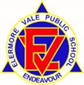 Preschool acceptance and refusal of authorisations procedureCopy and paste a new table to record each occasion the procedure is reviewed.Associated National Quality StandardEducation and Care Services National Law or RegulationAssociated department policy, procedure or guideline7.1Regulation 92Regulation 93Regulation 99Regulation 102Regulation 161Leading and operating department preschool guidelines Preschool- Obtaining parent’s authorisation and consentPre-reading and reference documentsPre-reading and reference documentsPre-reading and reference documentsApplication to enrol in a NSW Government PreschoolApplication to enrol in a NSW Government PreschoolApplication to enrol in a NSW Government PreschoolStaff roles and responsibilitiesStaff roles and responsibilitiesStaff roles and responsibilitiesSchool principalThe principal as Nominated Supervisor, Educational Leader and Responsible Person holds primary responsibility for the preschool. The principal is responsible for ensuring:the preschool is compliant with legislative standards related to this procedure at all timesall staff involved in the preschool are familiar with and implement this procedureall procedures are current and reviewed as part of a continuous cycle of self- assessment.The principal as Nominated Supervisor, Educational Leader and Responsible Person holds primary responsibility for the preschool. The principal is responsible for ensuring:the preschool is compliant with legislative standards related to this procedure at all timesall staff involved in the preschool are familiar with and implement this procedureall procedures are current and reviewed as part of a continuous cycle of self- assessment.Preschool supervisorThe preschool supervisor supports the principal in their role and is responsible for leading the review of this procedure through a process of self-assessment and critical reflection. This includes: analysing complaints, incidents or issues and what the implications are for the updates to this procedurereflecting on how this procedure is informed by relevant recognised authoritiesplanning and discussing ways to engage with families and communities, including how changes are communicateddeveloping strategies to induct all staff when procedures are updated to ensure practice is embedded.The preschool supervisor supports the principal in their role and is responsible for leading the review of this procedure through a process of self-assessment and critical reflection. This includes: analysing complaints, incidents or issues and what the implications are for the updates to this procedurereflecting on how this procedure is informed by relevant recognised authoritiesplanning and discussing ways to engage with families and communities, including how changes are communicateddeveloping strategies to induct all staff when procedures are updated to ensure practice is embedded.Preschool educatorsThe preschool educators are responsible for working with leadership to ensure:all staff in the preschool and daily practices comply with this procedurestoring this procedure in the preschool, and making it accessible to all staff, families, visitors and volunteersbeing actively involved in the review of this procedure, as required, or at least annuallyensuring the details of this procedure’s review are documented.The preschool educators are responsible for working with leadership to ensure:all staff in the preschool and daily practices comply with this procedurestoring this procedure in the preschool, and making it accessible to all staff, families, visitors and volunteersbeing actively involved in the review of this procedure, as required, or at least annuallyensuring the details of this procedure’s review are documented.ProcedureProcedureProcedureCollecting authorisations The Application to enrol in an NSW Government preschool (preschool enrolment form) collects parent / carer acceptance or refusal of authorisations and consent for the following circumstances: illness, accident and emergency treatmenttransportation in a medical emergencytransport, or arrange the transportation of, their child by educators if the circumstances warrant itpermission to publish (information about the child)permission for the child to use online services (the internet)consent to seek information from other organisations or government departments about the child based on information provided in Section A of the enrolment form related to learning and support needs, special needs, health conditions, required risk assessments and children’s needs noted within the application, from other prior to school services, organisations or NSW Government departments.Parents / carers record in the preschool enrolment form nominees they authorise to:collect their child from preschool (authorised collectors)consent to medical treatment and authorise the administration of medication for their childconsent to school staff taking my child outside the school premisesconsent to transporting or arranging transportation for my child The preschool enrolment form does not collect the following authorisations and they are collected separately, when applicable: application by an adult of sunscreen or insect repellent to a childadministration of medicationauthorisation to leave the preschool premises for a regular outing or an excursionauthorisation to transport children (other than on an excursion).These authorisations are given an specific permission notes at the beginning of the year or when applicable The Application to enrol in an NSW Government preschool (preschool enrolment form) collects parent / carer acceptance or refusal of authorisations and consent for the following circumstances: illness, accident and emergency treatmenttransportation in a medical emergencytransport, or arrange the transportation of, their child by educators if the circumstances warrant itpermission to publish (information about the child)permission for the child to use online services (the internet)consent to seek information from other organisations or government departments about the child based on information provided in Section A of the enrolment form related to learning and support needs, special needs, health conditions, required risk assessments and children’s needs noted within the application, from other prior to school services, organisations or NSW Government departments.Parents / carers record in the preschool enrolment form nominees they authorise to:collect their child from preschool (authorised collectors)consent to medical treatment and authorise the administration of medication for their childconsent to school staff taking my child outside the school premisesconsent to transporting or arranging transportation for my child The preschool enrolment form does not collect the following authorisations and they are collected separately, when applicable: application by an adult of sunscreen or insect repellent to a childadministration of medicationauthorisation to leave the preschool premises for a regular outing or an excursionauthorisation to transport children (other than on an excursion).These authorisations are given an specific permission notes at the beginning of the year or when applicable Communication and application of authorisations and refusalsAuthorisation and authorised collector information is extracted from the enrolment forms and summarised for each preschool class. This is summarised by the office staff using ERN.  This summary clearly indicates any authorisation refusals, and who each child’s authorised collectors are.The summary is communicated to all preschool staff and stored in a secure, accessible location within the preschool. (in the go bag and on each daily parent/carer sign in sheet)Relieving and casual staff and volunteers are made aware of any authorisation refusals and each child’s authorised collectors. (They are informed during the induction process) All staff refer to this information to ensure any authorisation refusals are complied with and that a child only leaves the preschool in the care of a parent or one of their authorised collectors.Authorisation and authorised collector information is extracted from the enrolment forms and summarised for each preschool class. This is summarised by the office staff using ERN.  This summary clearly indicates any authorisation refusals, and who each child’s authorised collectors are.The summary is communicated to all preschool staff and stored in a secure, accessible location within the preschool. (in the go bag and on each daily parent/carer sign in sheet)Relieving and casual staff and volunteers are made aware of any authorisation refusals and each child’s authorised collectors. (They are informed during the induction process) All staff refer to this information to ensure any authorisation refusals are complied with and that a child only leaves the preschool in the care of a parent or one of their authorised collectors.Changes to authorisations A parent or carer may choose to change their authorisations or their child’s authorised collectors. They are to submit these changes in writing to the school office for updating.If changes are notified:they are recorded in the preschool enrolment form by the preschool educator or preschool supervisorpreschool records are updated accordingly by the office staffpreschool staff are told of the change in our weekly communication meeting by the preschool supervisor or ASAP if requiredA parent or carer may choose to change their authorisations or their child’s authorised collectors. They are to submit these changes in writing to the school office for updating.If changes are notified:they are recorded in the preschool enrolment form by the preschool educator or preschool supervisorpreschool records are updated accordingly by the office staffpreschool staff are told of the change in our weekly communication meeting by the preschool supervisor or ASAP if requiredRecord of procedure’s reviewDate of review and who was involved26/04/2022Preschool team- Louise Dittberner, Jo Morgan and Nicole BuddenKey changes made and reason/s whyCompliance visit identified missing information from DoE’s standard enrolment form. Addendum created and completed by each existing and new enrolment. Updated into new DoE proformaRecord of communication of significant changes to relevant stakeholdersAt informal staff meetingRecord of procedure’s reviewDate of review and who was involved30/05/2023Preschool team- Kristen Rowe, Louise Dittberner, Jo Morgan and Nicole BuddenKey changes made and reason/s whyNew enrolment form distributed from the DoE to use from Term 2 Week 5.Page 8 now has 4 tick boxes instead of 3 Addition tick box is-consent to transporting or arranging transportation for my childRecord of communication of significant changes to relevant stakeholdersAt informal staff meeting